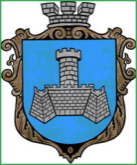 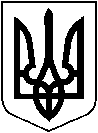 УКРАЇНАХМІЛЬНИЦЬКА МІСЬКА РАДАВІННИЦЬКОЇ ОБЛАСТІВиконавчий комітетР І Ш Е Н Н Явід  «27»  серпня 2018  р.                                              №343Про внесення змін до рішеннявиконавчого комітету міської ради «Про створення тимчасових органівз евакуації»  №351 від 26.08.2017 року.       Відповідно до ст.33 Кодексу цивільного захисту України, постанови Кабінету Міністрів України від 30.10.2013 №841 «Про затвердження Порядку проведення евакуації у разі загрози виникнення або виникнення надзвичайних ситуацій техногенного та природного характеру», з метою здійснення планування, підготовки і проведення комплексу заходів щодо організованого вивезення (виведення) приймання евакуйованого  населення із зон можливого впливу наслідків надзвичайних ситуацій, керуючись Законом України «Про місцеве самоврядування в  Україні», виконком міської ради вирішив:                                        1. Внести зміни до переліку тимчасових органів з евакуації (Додаток 1) та викласти його в новій редакції  згідно з додатком.      2.Начальнику відділу цивільного захисту оборонної роботи та взаємодії з правоохоронними органами  міської ради  Коломійчуку В.П. з урахуванням внесених змін провести коригування  організаційних та плануючих документів   щодо порядку організації проведення евакуації.       3.Начальнику загального відділу Прокопович О.Д.  внести відповідні зміни в оригінали документів.       4. Контроль за виконанням даного рішення  покласти на   заступника міського голови з питань діяльності виконавчих органів міської ради   Сташка А.В. .                            В.о. міського голови,             секретар міської ради                                  П.В.Крепкий                                                                                                                            Додаток  №1до  рішення виконавчогокомітету міської радивід «27»серпня 2018року                                                                                             №343                                 Перелік тимчасових органів з евакуації.  Керуючий справами виконкому  міської ради                                                            С.П.Маташ   №з/пНазва тимчасового органуз евакуаціїПідприємство, установа, організація, яка формує  тимчасовий орган. 1Комісія з питань евакуації;Виконавчий орган міської ради. 2Комісія з питань евакуації об’єктів, установ та організацій;Керівники підприємств, установ, міста. 3Збірні   евакуаційні пункти (далі ЗЕП)ВАТ Швейна фабрика „Лілея” вул. Пушкіна,78/1;Професійний ліцей сфери послуг, пл.Пермоги,7;ВАТ АТП 10511 вул. Порика,2;ЗОШ №4 (стадіон)  вул. 1 Травня, 39;ЗОШ №2 , вул. Столярчука, 29;   ЗОШ №3 вул. Некрасова,2;Хмільницький аграрний центр професійно-технічної освіти вул.Північна,65; Перехрестя вулиць: Кутузова, Лисенка, Стельмаха ( вул.Кутузова, 67А ТОВ „Фенікс”);Автостанція «Хмільник» вул.Порика,7 4Проміжні пункти евакуації (далі ППЕ)Станція „Хмільник” вул. Привокзальна, 30, Жмеринської дирекції залізничних перевезень. 5Приймальні евакуаційні пункти (далі ПЕП).Приміщення Хмільницької міської ради, вул. Столярчука,10,КЗ «Хмільницький районний будинок культури», пр-т Свободи 12.